Anniversaires mars et avril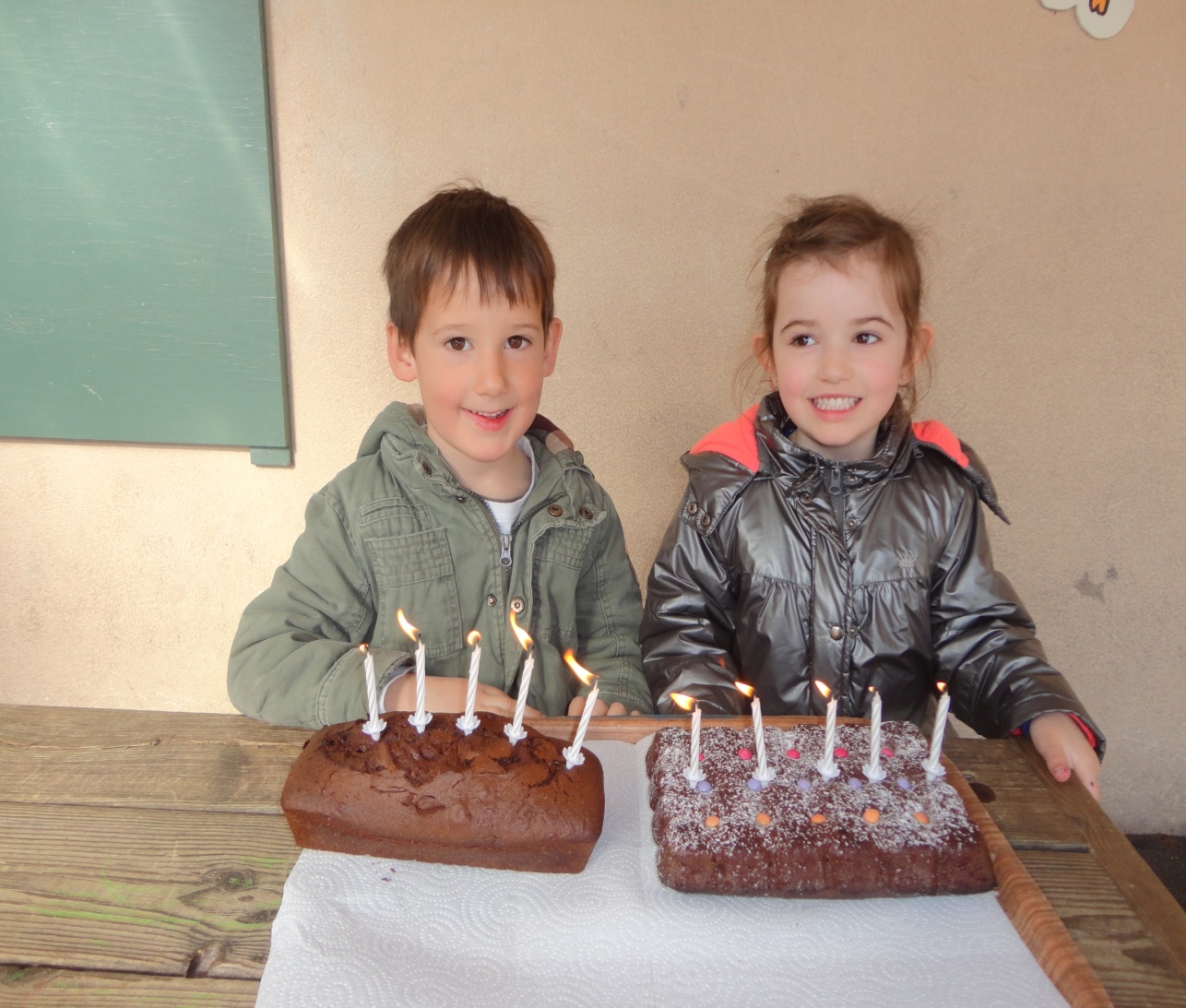 Valentin et Romy ont eu 5 ans au mois de mars.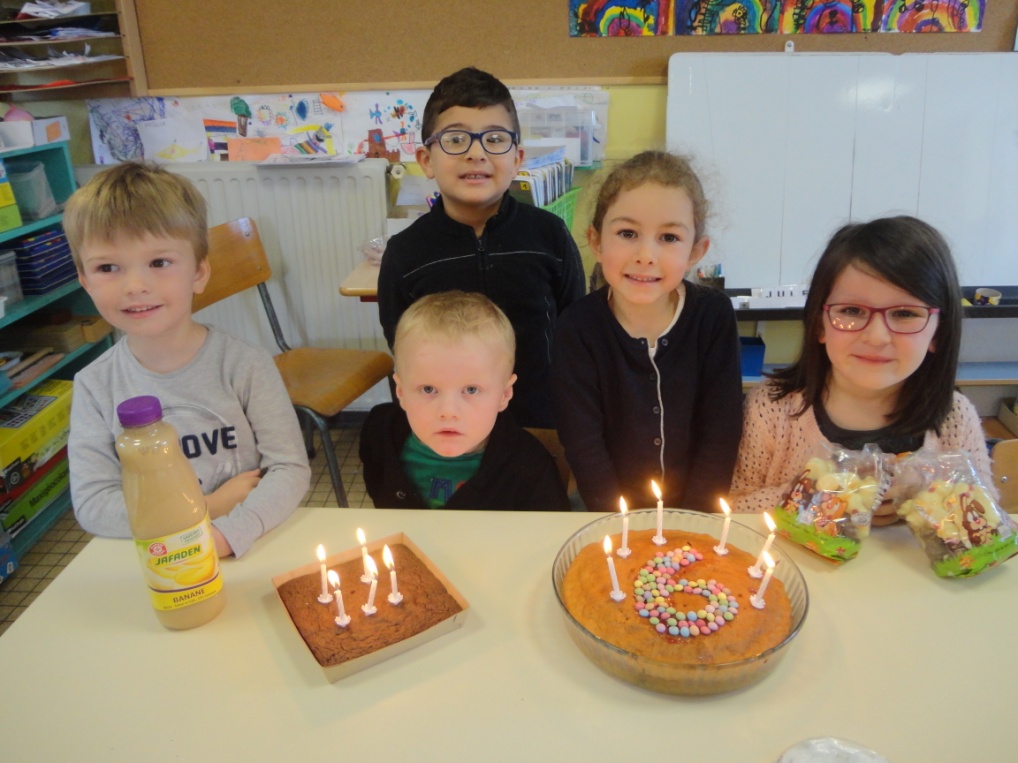 Jules et Erwan ont eu 5 ans et Tim, Marie et Maëline ont eu 6 ans au mois d’avril.